Индустрия питания и формирование навыков предпринимательстваОбъем программы: 72ч.Цель программы: повышение квалификации Категория слушателей: лица, имеющие среднее профессиональное и (или) высшее образования; лица, получающие среднее профессиональное и (или)высшее образованияПродолжительность обучения: 14 дней.Форма обучения: очная, очно-заочная, заочная, По окончании обучения выдается:  удостоверение установленного образца о повышении квалификацииСодержание  программы:Современное состояние и перспективы развития ресторанного бизнесаОрганизация производства на предприятиях общественного питанияТехнология ресторанного бизнесаТовароведение продовольственных товаровТехнология продукции общественного питания Технологическое оборудование предприятий общественного питанияСанитария и гигиена на предприятиях общественного питания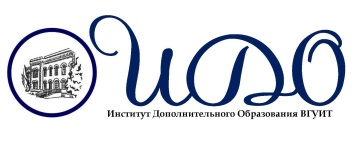 Институт дополнительного образования Воронежского государственного университета инженерных технологийг. Воронеж, пр-т Революции, 19тел./факс +7(473)253-32-41e-mail: ido@ido-vguit.ruhttp:// www.ido-vguit.ru 